 职位申请表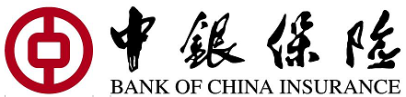 公司承诺上述信息仅在招聘及内部人才库中使用。应聘部门应聘部门应聘岗位应聘岗位姓    名姓    名性    别性    别性    别民    族民    族民    族（照片）出生年月出生年月籍    贯籍    贯籍    贯出 生 地出 生 地出 生 地（照片）参加工作时间参加工作时间政治面貌政治面貌政治面貌入党时间入党时间入党时间   年  月   年  月（照片）户口所在地户口所在地档案存放地档案存放地档案存放地（照片）全日制学历全日制学历学校及专业学校及专业学校及专业在职学历在职学历学校及专业学校及专业学校及专业外语语种及水平外语语种及水平专业技术职称专业技术职称专业技术职称专业技术资格证书专业技术资格证书专业特长专业特长专业特长现工作单位现工作单位职务、职位职务、职位职务、职位通信地址通信地址邮政编码邮政编码邮政编码手机及固定电话号码手机及固定电话号码电子邮箱电子邮箱电子邮箱身份证号码身份证号码期望税前薪酬期望税前薪酬期望税前薪酬             元/年             元/年             元/年工作经历如填写不下，可另附纸说明起始时间起始时间起始时间终止时间终止时间终止时间工作单位及职务（职位）工作单位及职务（职位）工作单位及职务（职位）工作单位及职务（职位）工作单位及职务（职位）工作单位及职务（职位）工作单位及职务（职位）离职原因离职原因工作经历如填写不下，可另附纸说明工作经历如填写不下，可另附纸说明主要工作内容主要工作内容主要工作内容主要工作内容主要工作内容主要工作内容主要工作内容主要工作内容主要工作内容主要工作内容主要工作内容工作证明人工作证明人联系方式联系方式工作经历如填写不下，可另附纸说明工作经历如填写不下，可另附纸说明起始时间起始时间起始时间终止时间终止时间终止时间工作单位及职务（职位）工作单位及职务（职位）工作单位及职务（职位）工作单位及职务（职位）工作单位及职务（职位）工作单位及职务（职位）工作单位及职务（职位）离职原因离职原因工作经历如填写不下，可另附纸说明工作经历如填写不下，可另附纸说明主要工作内容主要工作内容主要工作内容主要工作内容主要工作内容主要工作内容主要工作内容主要工作内容主要工作内容主要工作内容主要工作内容工作证明人工作证明人联系方式联系方式工作经历如填写不下，可另附纸说明工作经历如填写不下，可另附纸说明起始时间起始时间起始时间终止时间终止时间终止时间工作单位及职务（职位）工作单位及职务（职位）工作单位及职务（职位）工作单位及职务（职位）工作单位及职务（职位）工作单位及职务（职位）工作单位及职务（职位）离职原因离职原因工作经历如填写不下，可另附纸说明工作经历如填写不下，可另附纸说明主要工作内容主要工作内容主要工作内容主要工作内容主要工作内容主要工作内容主要工作内容主要工作内容主要工作内容主要工作内容主要工作内容工作证明人工作证明人联系方式联系方式工作经历如填写不下，可另附纸说明工作经历如填写不下，可另附纸说明起始时间起始时间起始时间终止时间终止时间终止时间工作单位及职务（职位）工作单位及职务（职位）工作单位及职务（职位）工作单位及职务（职位）工作单位及职务（职位）工作单位及职务（职位）工作单位及职务（职位）离职原因离职原因工作经历如填写不下，可另附纸说明工作经历如填写不下，可另附纸说明主要工作内容主要工作内容主要工作内容主要工作内容主要工作内容主要工作内容主要工作内容主要工作内容主要工作内容主要工作内容主要工作内容工作证明人工作证明人联系方式联系方式工作经历如填写不下，可另附纸说明教育及培训经历起始时间起始时间起始时间终止时间终止时间终止时间学习或培训学校、专业学习或培训学校、专业学习或培训学校、专业学习或培训学校、专业学习或培训学校、专业学习或培训学校、专业学习或培训学校、专业获得学历或证书获得学历或证书教育及培训经历教育及培训经历教育及培训经历教育及培训经历教育及培训经历近年主要工作业绩及考核情况（填写本人近年来在工作中取得的主要业绩及工作考核情况）（填写本人近年来在工作中取得的主要业绩及工作考核情况）（填写本人近年来在工作中取得的主要业绩及工作考核情况）（填写本人近年来在工作中取得的主要业绩及工作考核情况）（填写本人近年来在工作中取得的主要业绩及工作考核情况）（填写本人近年来在工作中取得的主要业绩及工作考核情况）（填写本人近年来在工作中取得的主要业绩及工作考核情况）（填写本人近年来在工作中取得的主要业绩及工作考核情况）（填写本人近年来在工作中取得的主要业绩及工作考核情况）（填写本人近年来在工作中取得的主要业绩及工作考核情况）（填写本人近年来在工作中取得的主要业绩及工作考核情况）（填写本人近年来在工作中取得的主要业绩及工作考核情况）（填写本人近年来在工作中取得的主要业绩及工作考核情况）（填写本人近年来在工作中取得的主要业绩及工作考核情况）（填写本人近年来在工作中取得的主要业绩及工作考核情况）奖惩情况自我评价家庭成员及主要社会关系父母配偶子女称谓称谓姓名姓名姓名出生年月出生年月出生年月政治面貌政治面貌工作单位及职务工作单位及职务工作单位及职务工作单位及职务工作单位及职务家庭成员及主要社会关系父母配偶子女家庭成员及主要社会关系父母配偶子女家庭成员及主要社会关系父母配偶子女家庭成员及主要社会关系父母配偶子女是否有亲属在集团工作（填写是否有亲属在中银集团工作。如有，请填写亲属姓名、与本人关系、所在部门或分支机构、担任职务）（填写是否有亲属在中银集团工作。如有，请填写亲属姓名、与本人关系、所在部门或分支机构、担任职务）（填写是否有亲属在中银集团工作。如有，请填写亲属姓名、与本人关系、所在部门或分支机构、担任职务）（填写是否有亲属在中银集团工作。如有，请填写亲属姓名、与本人关系、所在部门或分支机构、担任职务）（填写是否有亲属在中银集团工作。如有，请填写亲属姓名、与本人关系、所在部门或分支机构、担任职务）（填写是否有亲属在中银集团工作。如有，请填写亲属姓名、与本人关系、所在部门或分支机构、担任职务）（填写是否有亲属在中银集团工作。如有，请填写亲属姓名、与本人关系、所在部门或分支机构、担任职务）（填写是否有亲属在中银集团工作。如有，请填写亲属姓名、与本人关系、所在部门或分支机构、担任职务）（填写是否有亲属在中银集团工作。如有，请填写亲属姓名、与本人关系、所在部门或分支机构、担任职务）（填写是否有亲属在中银集团工作。如有，请填写亲属姓名、与本人关系、所在部门或分支机构、担任职务）（填写是否有亲属在中银集团工作。如有，请填写亲属姓名、与本人关系、所在部门或分支机构、担任职务）（填写是否有亲属在中银集团工作。如有，请填写亲属姓名、与本人关系、所在部门或分支机构、担任职务）（填写是否有亲属在中银集团工作。如有，请填写亲属姓名、与本人关系、所在部门或分支机构、担任职务）（填写是否有亲属在中银集团工作。如有，请填写亲属姓名、与本人关系、所在部门或分支机构、担任职务）（填写是否有亲属在中银集团工作。如有，请填写亲属姓名、与本人关系、所在部门或分支机构、担任职务）其他应聘意向（除所应聘岗位外，对我司提供的其他哪些空缺岗位感兴趣，请列明。）（除所应聘岗位外，对我司提供的其他哪些空缺岗位感兴趣，请列明。）（除所应聘岗位外，对我司提供的其他哪些空缺岗位感兴趣，请列明。）（除所应聘岗位外，对我司提供的其他哪些空缺岗位感兴趣，请列明。）（除所应聘岗位外，对我司提供的其他哪些空缺岗位感兴趣，请列明。）（除所应聘岗位外，对我司提供的其他哪些空缺岗位感兴趣，请列明。）（除所应聘岗位外，对我司提供的其他哪些空缺岗位感兴趣，请列明。）（除所应聘岗位外，对我司提供的其他哪些空缺岗位感兴趣，请列明。）（除所应聘岗位外，对我司提供的其他哪些空缺岗位感兴趣，请列明。）（除所应聘岗位外，对我司提供的其他哪些空缺岗位感兴趣，请列明。）（除所应聘岗位外，对我司提供的其他哪些空缺岗位感兴趣，请列明。）（除所应聘岗位外，对我司提供的其他哪些空缺岗位感兴趣，请列明。）（除所应聘岗位外，对我司提供的其他哪些空缺岗位感兴趣，请列明。）（除所应聘岗位外，对我司提供的其他哪些空缺岗位感兴趣，请列明。）（除所应聘岗位外，对我司提供的其他哪些空缺岗位感兴趣，请列明。）其它需要说明的情况（可填写本人期望的薪酬福利待遇水平，以及其它需要说明的情况）（可填写本人期望的薪酬福利待遇水平，以及其它需要说明的情况）（可填写本人期望的薪酬福利待遇水平，以及其它需要说明的情况）（可填写本人期望的薪酬福利待遇水平，以及其它需要说明的情况）（可填写本人期望的薪酬福利待遇水平，以及其它需要说明的情况）（可填写本人期望的薪酬福利待遇水平，以及其它需要说明的情况）（可填写本人期望的薪酬福利待遇水平，以及其它需要说明的情况）（可填写本人期望的薪酬福利待遇水平，以及其它需要说明的情况）（可填写本人期望的薪酬福利待遇水平，以及其它需要说明的情况）（可填写本人期望的薪酬福利待遇水平，以及其它需要说明的情况）（可填写本人期望的薪酬福利待遇水平，以及其它需要说明的情况）（可填写本人期望的薪酬福利待遇水平，以及其它需要说明的情况）（可填写本人期望的薪酬福利待遇水平，以及其它需要说明的情况）（可填写本人期望的薪酬福利待遇水平，以及其它需要说明的情况）（可填写本人期望的薪酬福利待遇水平，以及其它需要说明的情况）本人承诺：上述表格中所填写的内容真实、完整，如有虚假，由本人承担一切责任。                               签名：                     年    月    日本人承诺：上述表格中所填写的内容真实、完整，如有虚假，由本人承担一切责任。                               签名：                     年    月    日本人承诺：上述表格中所填写的内容真实、完整，如有虚假，由本人承担一切责任。                               签名：                     年    月    日本人承诺：上述表格中所填写的内容真实、完整，如有虚假，由本人承担一切责任。                               签名：                     年    月    日本人承诺：上述表格中所填写的内容真实、完整，如有虚假，由本人承担一切责任。                               签名：                     年    月    日本人承诺：上述表格中所填写的内容真实、完整，如有虚假，由本人承担一切责任。                               签名：                     年    月    日本人承诺：上述表格中所填写的内容真实、完整，如有虚假，由本人承担一切责任。                               签名：                     年    月    日本人承诺：上述表格中所填写的内容真实、完整，如有虚假，由本人承担一切责任。                               签名：                     年    月    日本人承诺：上述表格中所填写的内容真实、完整，如有虚假，由本人承担一切责任。                               签名：                     年    月    日本人承诺：上述表格中所填写的内容真实、完整，如有虚假，由本人承担一切责任。                               签名：                     年    月    日本人承诺：上述表格中所填写的内容真实、完整，如有虚假，由本人承担一切责任。                               签名：                     年    月    日本人承诺：上述表格中所填写的内容真实、完整，如有虚假，由本人承担一切责任。                               签名：                     年    月    日本人承诺：上述表格中所填写的内容真实、完整，如有虚假，由本人承担一切责任。                               签名：                     年    月    日本人承诺：上述表格中所填写的内容真实、完整，如有虚假，由本人承担一切责任。                               签名：                     年    月    日本人承诺：上述表格中所填写的内容真实、完整，如有虚假，由本人承担一切责任。                               签名：                     年    月    日本人承诺：上述表格中所填写的内容真实、完整，如有虚假，由本人承担一切责任。                               签名：                     年    月    日